KEMENTERIAN PENDIDIKAN NASIONAL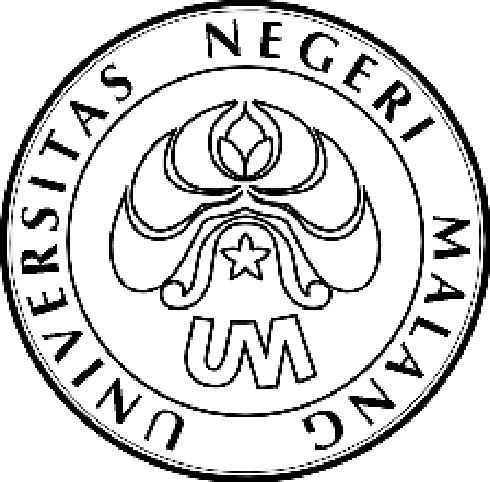 UNIVERSITAS NEGERI MALANG (UM)Jalan Semarang 5, Malang 65145  Telepon: 0341-551312 Laman: www.um.ac.id  PENGUMUMANNomor	: 642/UN32.III/KM/2011PESERTA YANG DINYATAKAN LOLOS SELEKSIPERTAMINA YOUTH PROGRAM 2011Berdasarkan hasil penilaian essay calon peserta Pertamina Youth Program 2011 dengan tema “Pertamina di Masa Depan” yang akan diselenggarakan pada tanggal 5 – 7 Juli 2011 di Surabaya, berikut calon peserta yang dinyatakan lolos untuk mengikuti kegiatan tersebut:1. Maman Fathor Rahman Emha  	NIM 409322417701 	FMIPA/FI S2. Bagus Dwi Hermawan	NIM 107521407620  	FT/TSAtas perhatiannya diucapkan terima kasih.								Malang, 10 Juni 2011Pembantu RektorBidang Kemahasiswaan,TTDKadim MasjkurNIP 19541216 198102 1 001